Publicado en Madrid el 12/08/2019 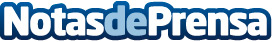 La crioterapia, método cada vez más empleado por las personas con insomnio, asegura CryosenseLos trastornos del sueño son problemas que pueden afectar sobremanera a quienes lo padecen en el desarrollo de su día a día y, en busca de una solución efectiva, cada vez más personas acuden a las máquinas de crioterapia para conseguir un mejor descanso, según apuntan desde CryosenseDatos de contacto:Cryosense911 59 27 16Nota de prensa publicada en: https://www.notasdeprensa.es/la-crioterapia-metodo-cada-vez-mas-empleado_1 Categorias: Industria Farmacéutica Medicina alternativa Bienestar http://www.notasdeprensa.es